In dit document kun je werken aan de opdrachtenLet op:  bestand  opslaan als 
Huiswerk week … (je naam) 
Deze keer 3 dagen (woensdag, donderdag, vrijdag)
Ben je op school of op stage bovengenoemde dagen dan maak je het huiswerk niet. 
Ben je thuis op de bovengenoemde dagen, dan maak je het huiswerk wel.Als je vragen hebt mail je jouw mentor: m.brouwer@de-viaan.nlDag 1Dag 1 (woensdag 17 februari)ChecklistDag 2 (donderdag 18 februari)ChecklistVak: BEVO Tijdsduur: 20-30 minuten    Schrijf je naam in 3D.
Op de volgende bladzijde zie je een voorbeeld tekening van een naam in 3D gemaakt. Teken je naam in 3D. Neem de tekening mee naar school of stuur het als foto door naar je mentor 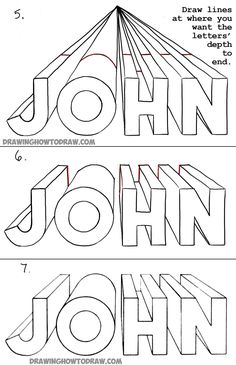 Vak: GymTijdsduur: 20-30 minuten   Thuis work-out  Nodig: trek sportspullen aan.  Doe: Zorg voor ruimte in je kamer.  
         Zet een muziekje aan en voer de volgende opdrachten uit:  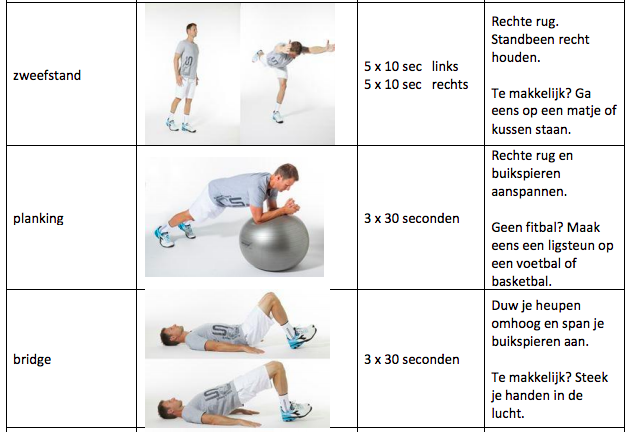 Dag 3 (vrijdag 19 februari)ChecklistVak: EngelsTijdsduur: 20-30 minuten   What do these animals eat? Schrijf eerst de Nederlandse naam voor het dier op. Zoek op internet op wat deze dieren eten, schrijf dat in het Nederlands op Schrijf dat wat de dieren eten nu in het Engels op! Vak: Techniek
Tijdsduur: 20-30 minutenTechniek - Maak een brug! Over deze opdracht gaan wij een aantal weken doen. We beginnen nu met het eerste deel. Nederland is vol met rivieren. Om de rivier te kunnen oversteken bouwt men bruggen. Dan hoef je niet op een veerbootje te wachten! Welke bruggen ken jij? De Zeelandbrug is gemaakt om auto’s van het ene eiland naar het andere eiland te laten rijden. 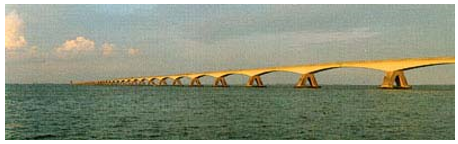 Hoe konden auto’s eerst van het ene eiland naar het andere eiland komen?  Waarom denk je dat er is besloten om een brug te bouwen? Pagina-einde De meeste materialen zijn te zwak om de overkant van een rivier, kanaal of dal in een keer te halen. Daarom moet je eerst bedenken hoe de brug op de beste manier de overkant kan halen. In weektaak 6 hebben we een opdracht over constructies gedaan. Een constructie betekent hoe iets in elkaar zit, hoe het gebouwd is. Zoek op internet een plaatje van de volgende brugconstructies: Vakwerkbrug Hangbrug Boogbrug Tuibrug Balkbrug De plaatjes hoef je niet naar je mentor te sturen. Je gaat een van de verschillende constructies natekenen. Kan je mentor zien welke brugconstructie je hebt getekend.  Dag 1Dag 2Dag 3Nieuwsbegrip de taak van deze weekBEVO30 minuten muiswerk/ gynzy NEDERLANDSGYM30 minuten muiswerk REKENENOpdracht Waar te vindenKlaar?1nieuwsbegriphttps://school.nieuwsbegrip.nl/login 2Rekenen https://www.de-viaan.nl/leerlingen3Muiswerk Nederlandshttps://www.de-viaan.nl/leerlingen456Opdracht Waar te vindenKlaar?1BevoIn dit document2GymIn dit document3456Opdracht Waar te vindenKlaar?1EngelsIn dit document2Techniek34Dier  Animal Dit dier eet: This animal eats: Elephant  Cat Monkey Bird Horse Mouse Owl  Lion Zebra Rabbit Shark Guinea Pig Lizard Rat Deer  